УПРАВЛЕНИЕ ПО ФИЗИЧЕСКОЙ КУЛЬТУРЕ СПОРТУ И МОЛОДЁЖНОЙ ПОЛИТИКИАДМИНИСТРАЦИИ ГОРОДА КОМСОМОЛЬСКА – НА -АМУРЕмуниципальное образовательное учреждение дополнительного образования «центр внешкольной работы «юность»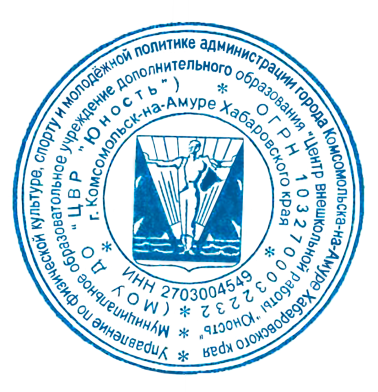 Дополнительная общеобразовательная общеразвивающая   программаСоциально – гуманитарная  направленностьРазноуровневая, сетеваяШкола ведущих «Кактус» Возраст 14-17лет   Срок реализации 1 годСоставительЗорина Кристина Васильевнапедагог - организаторг. Комсомольск – на - Амуре2023гСОДЕРЖАНИЕРаздел №1 Комплекс основных характеристик программыПояснительная записка………………………………………………….стр. 2Цель и задачи дополнительной общеобразовательной общеразвивающей программы……………………………………………………………………....стр. 61.3. .Учебный план………………………………………………....................стр. 71.4 Содержание программы…………………………………………………....стр. 81.5. Планируемые результаты…………………………………………….…..стр. 11Раздел №2 Комплекс организационно-педагогических условий2.1. Условия реализации программы…………………………………………стр. 12 2.2. Методическое обеспечение...…………………………………………….стр. 132.3. Календарный учебный график…………………………………………..стр. 15Список литературы3.1. Список литературы для педагога…………………………………….......стр. 283.2. Список литературы для обучающихся…………………………………..стр. 28 3.3. Интернет ресурсы…………………………………………........................стр.29Приложение № 1…………………………………………………………….…стр. 30Раздел №1. Комплекс основных характеристик программыПояснительная запискаДополнительная общеобразовательная общеразвивающая программа Школа ведущих «Кактус»  разработана в МОУ ДО «Центр внешкольной работы «Юность».     Нормативно-правовое обеспечение дополнительной общеобразовательной общеразвивающей программы- Федеральный Закон от 29 декабря 2012 г. № 273 «Об образованиив Российской Федерации»;- Концепция развития дополнительного образования детей (Распоряжение Правительства Российской Федерации от 4.09.2014 г. №1726-р);- Постановление Главного государственного санитарного врача Российской Федерации от 28.09.2020 г. № 28 «об утверждении санитарных правил СП 2.4. 3648-20 «Санитарно-эпидемиологические требования к организациям воспитания, обучения, отдыха и оздоровления детей и молодежи»;- Приказ Минпросвещения России от 09.11.2018 г. № 196 «Об утверждении порядка организации и осуществления образовательной деятельности по дополнительным общеобразовательным программам»;- письмо Министерства образования и науки Российской Федерации от 18 ноября 2015г. № 09-3242 «О направлении информации» (вместе с «Методическими рекомендациями по проектированию дополнительных общеразвивающих программ (включая разноуровневые программы)»;- Концепция персонифицированного дополнительного образования детей в Хабаровском крае. Утверждена распоряжением правительства от 05.08.2019 №645-рп;- Стандарт услуги по организации и осуществлению образовательной деятельности по дополнительным общеобразовательным (дополнительным общеразвивающим) программам детям в организациях, осуществляющих образовательную деятельность, на территории Хабаровского края (приказ Министерства образования и науки Хабаровского края от 30.01.2019 № 2);- Положение о дополнительной общеобразовательной программе, реализуемой в Хабаровском крае (приказ Министерства образования и науки Хабаровского края № 383 П от 26.09.2019)- Федеральный проект «Успех каждого ребёнка» с 1 октября 2018г - 31 декабря 2024г. Формирование эффективной системы выявления, поддержки и развития способностей и талантов у детей и молодежи, основанной на принципах справедливости, всеобщности и направленной на самоопределение и профессиональную ориентацию всех обучающихся.- Распоряжения Правительства Хабаровского края от 23 января 2015г №20-рп «О ходе реализации основных направлений государственной молодёжной политики в Хабаровском крае». Концепция государственной молодёжной политики Хабаровского края на период до 2025 года разработана в целях обеспечения интересов общества и молодёжи Хабаровского края в области государственной молодёжной политики.-   Устав МОУ ДО «ЦВР «Юность».Программа Школы ведущего «Кактус» состоит из теоретического и практического обучения. В программу теоретического обучения предусматривает изучение основ и навыков, необходимых ведущему в его деятельности. Изучение тем теоретического обучения проводится параллельно близким по содержанию практическим темам. Такая связь теоретического и практического обучения способствует более полному и прочному усвоению знаний и навыков.В зависимости от индивидуальных способностей учащихся возможна оперативная корректировка программы в каждом конкретном случае: ускоренный или замедленный курс обучения, личностно-ориентированный подход, углубленное изучение отдельных тем и тому подобное.Направленность программыДополнительная общеобразовательная   общеразвивающая   программаШкола ведущих «Кактус» имеет социально-гуманитарную направленность, разноуровневая направлена на выявление и развитие индивидуальных способностей детей, проявляющих интерес к публичным выступлениям, желающих приобрести сценические способности и развивать творческие.Основная задача ведущего – быть «флагманом» мероприятия: способным, уверенным, харизматичным, находчивым, интеллигентным, с хорошим чувством юмора. Он может «играть любую роль», но обязательно должен быть«принят» зрителями. Данная программа предусматривает обучение и подготовку ведущих мероприятий: риторика, составление сценариев, работа с аудиторией, имидж, встречи с интересными людьми, ведение диалога и т.д.Педагогическая целесообразность программы заключается в том, что при обучении сетевой программы обучающиеся получают возможность реализовать свой творческий потенциал, развить организаторские способности, приобрести опыт, который поможет добиться успеха в различных областях деятельности.АктуальностьВ связи с большим планом проведения массовых мероприятий (различной направленности) с детьми в г. Комсомольске-на-Амуре, существует необходимость в подготовке обучающихся, способных провести мероприятия, подготовить сценарий. Современная реальность такова, что человек живёт в постоянно меняющихся условиях, а это требует обладать умениями решать нестандартные проблемы, в том числе в области коммуникации. Как раз с такими проблемами сталкивается ведущий на своём поприще - необходимо деликатно избежать неудобных ситуаций, предотвратить сбой в программе мероприятия.Программа Школа ведущих «Кактус» предусматривает обучение и подготовку ведущих мероприятий, которые могут выполнить главную задачу – держать внимание публики, выступать связующим звеном между аудиторией и программой.Актуальность программы заключается в том, что обучающиеся не только получают навыки ведения различных мероприятий, но и изучают основы актёрского мастерства.Новизна и отличительная особенность программы заключается в гармоничном соединении следующих педагогических технологий:технологии коллективного творческого воспитания (Иванов И.С), согласно которой, мотивом деятельности детей является стремление к самовыражению и самосовершенствованию;технологии исследовательского обучения (Дж. Брунер), согласно которой обучающиеся самостоятельно постигают ведущие понятия и идеи, а не получают их от педагога в готовом виде;проектной технологии (Дж. Дьюи), согласно которой, итогом комплексной деятельности всех участников работы над проектом является творческий продукт совместного труда.Дополнительная общеобразовательная общеразвивающая программа (далее – ДОП) «Школа ведущих» модифицированная, разработана на основе образовательной программы автора И.Е. Уварова. «Школа ведущего». - Калуга, 2013 год.    Адресат программыПрограмма рассчитана на младший и средний подростковый возраст - субъектами реализации программы являются обучающиеся 11-14 лет, вне зависимости от пола.Младший подростковый возраст (11-12 лет) - ребенок постепенно овладевает своими психическими процессами, учится управлять вниманием, памятью, мышлением. Формируется стремление на все иметь свою точку зрения. Появляются суждения о собственной социальной значимости – самооценка, которая складывается благодаря развитию самосознания и обратной связи с теми из окружающих, чьим мнением они дорожат. Завершение развития самосознания.Возникает механизм коррекции своего мышления со стороны логики, теоретического знания: ребенок становится способен подчинить намерение интеллектуальной цели, способен удержать его в течение длительного времени. Развитие словесно-логического мышления перестраивает и все другие познавательные процессы: память в этом возрасте становится мыслящей, а восприятие – думающим.Формируется стремление проявить свои творческие способности, выделиться среди сверстников.Средний школьный возраст (13-14 лет.) - это переход от «детскости» к «взрослости» - переход на новую, высшую ступень интеллектуального развития. Меняется внутренняя позиция по отношению к школе и учению. Подросток, не игнорируя учебы, придает особое значение общению.Избирательным, целенаправленным, анализирующим становится и восприятие. Увеличивается объём памяти. Память подростка постепенно приобретает характер организованных, регулируемых процессов. Сдвиги происходят в интеллектуальной деятельности подростков. Основной особенностью её является нарастающая с каждым годом способность к абстрактному мышлению, изменение соотношения между конкретнообразным и абстрактным. Важная особенность этого возраста – формирование активного, самостоятельного, творческого мышления. Их эмоциональные переживания приобретают большую устойчивость. Под влиянием окружающей среды происходит формирование мировоззрения подростков, их нравственных убеждений и идеалов. Появляется большой интерес включения в активную творческую деятельность.Программа особенно интересна и полезна тем, кто проявляет большой интерес к публичным выступлениям на сцене, хочет чувствовать себя уверенно перед аудиторией.Принцип комплектования группы – общедоступный. Запись в объединение производится по заявлению родителей или законных представителей. Входная диагностика не проводится. По составу группа является постоянной. Наполняемость группы от 10 до 12 человек – мальчики и девочки близкого возраста.Объём и срок освоения программыПрограмма рассчитана на 1 год обучения с учётом летних каникул продолжительностью 3 месяца. Общее количество учебных часов, запланированных на весь период обучения и необходимых для освоения программы 140 часов.Форма обучения – очная форма, при необходимости обучение проводится дистанционно.Уровень освоения программы – стартовый (ознакомительный). Предполагает использование и реализацию общедоступных и универсальных форм организации материала, минимальную сложность предполагаемого для освоения содержания программы; развитие мотивации к публичным выступлениям.Особенности организации образовательного процесса:-	форма реализации образовательной программы – традиционная модель реализации программы представляет собой линейную последовательность освоения содержания в течение одного года обучения в одной образовательной организации.-	организационные формы обучения.Проводятся групповые занятия, в соответствии с учебным планом. Состав группы: 10-12 человек, обучающихся, близких по возрасту.Режим занятийПродолжительность одного академического часа – 45 минут. Перерыв между учебными занятиями – 10 минут. Общее количество часов в неделю – 4 часа. Занятия проводятся 2 раза в неделю по 2 часа.1.2.	Цель и задачи программыЦель: формирование активной, творческой личности, осуществляющей индивидуальную творческую практику в сфере ораторского искусства.Задачи:Личностные:1.	Формировать культуру поведения и общения.2.	Формировать эстетические потребности и ценности.3.	Воспитывать нравственные ценности:	толерантность, целеустремленность, активность, коммуникабельность.Метапредметные:1.	Формировать стремление к постоянному духовному совершенствованию, расширению своего культурного кругозора.2.	Активизировать мыслительные процессы и познавательный интерес.3.	Обучать способности управлять своими эмоциями, проявлять культуру общения и взаимодействия в процессе занятий.4.	Активизировать	активное	проявление	индивидуальных	способностей	в работе.Предметные:1.	Развить у обучающихся	внимание,	память,	фантазию,	воображение, художественную интуицию.2.	Расширить кругозор в области ораторского и театрального искусства.3.	Обучить умению пользоваться словесными воздействиями, свободному перемещению по сцене.4.	Развить организаторские и лидерские способности.5.	Сформировать выразительную артистическую эмоциональность.6.	Обучить умению применять практические навыки в творческой сфере – проведение массовых мероприятий.1.3 Учебный план1.4 Содержание программыВводное занятие - 2 часаТеория. Введение в образовательную программу. На данном занятии обучающиеся узнают, кто такой ведущий? Каким должен быть профессиональный ведущий? Познакомить обучающихся с целями, задачами и содержанием программы. Техника безопасности на занятиях.Практика. Игры на знакомство и сплочение коллектива. Техника безопасности- правила поведения на занятиях.Мастерство ведущего - 20 часовТеория. Ораторское искусство: определение. Стили ораторской речи: официально-деловой, научный, публицистический, художественно- беллетристский, разговорный. Композиция ораторской речи: зачин, вступление, основная часть, заключение, концовка речи. Качество речи: выразительность, эмоциональность, четкость, дикция, правильность.Культура речи ведущего: голос, интонация, дикция, сценическое произношение, логика речи. Мимика. Внешний вид. Поза.Практика. Исполнение, декламация произведений. Ролевая игра «Я - оратор!». Артикуляционная гимнастика. Распевка гласных. Упражнения для тренировки нижней челюсти, губных мышц, мышц языка. Дыхание: вдох, выдох. Скороговорки. Приёмы расслабления, дикция как средство художественной выразительности актёра. Особенности голоса человека: сила (громкость), тембр, высота. Интонация устной речи. Компоненты интонации (логическое (фразовое) ударение, пауза, темп, основной тон речи, мелодика (повышение и понижение голоса) ритм).Актёрское мастерство - 26 часовТеория. Приёмы сценического мастерства. Избавление от зажимов. Достижение сущности перевоплощения. Харизма.Практика. Импровизация. Сценическое внимание. Освобождение мышц. Тренировка эмоций. Действия в условиях вымысла, развитие артистической смелости и непосредственности, действия с воображаемыми предметами, взаимодействие с партнером. Работа над этюдом. Музыкально-пластические упражнения. Внутренний монолог. Групповые импровизации.Публичное выступление - 10 часовТеория. Культура поведения на сцене.Практика. Расстановка правильных акцентов в предложениях. Развитие навыков самопрезентации. Выступления учащихся с докладом. Выступление перед зрителями - преодоление страхов.Особенности проведения мероприятий - 8 часовТеория. Компоненты успеха конкурсов. Анализ мероприятия.Практика.	Написание	сценария	мероприятия,	подбор	конкурсов-анализ. Работа в группах «Лучший сценарий».«Школа лидера» - 6 часовТеория. Лидерство: секреты успеха. Лидер и его команда.Практика. «Школа лидера»Методика работы с аудиторией - 8 часовТеория. Способы привлечения и удержания внимания слушателей. Чувство юмора ведущего и способы разрядки в аудитории.Практика. Технология контакта со зрителями. Игры со зрителями.Игры на развитие памяти, креативного и творческого мышления – 12 часовТеория. Инструкция к играм.Практика. Игры:«Поиск способов применения предмета»;«Волк, коза, капуста»;«Это ручка?»;Упражнение «Если бы…»;«Общий рассказ»;«Ассоциация»;«Крокодил»;«Чем ворон похож на стол»;«Безумный генетик»;«Десять плюс десять»;«Нарисуй настроение»;«Карточки»;«Продолжи рисунок» и т.д.Тренинги - 12 часовТеория. Инструкция к тренинговым упражнениям.Практика. Тренинги:«Разрешение конфликтов»;«Толерантность»;«Ценности и цели»;«Моя самооценка»;«Межкультурный диалог»;«Скажи наркотикам «Нет!».Встречи с интересными людьми - 4 часаТеория и практика: Встреча с ведущим городских мероприятий.Практическое	применение	навыков	обучающихся	–	проведение мероприятий – 18 часовТеория. Сценарий проведения массовых мероприятий.Практика.	Проведение	массовых	мероприятий:	«Шоу	Today»,	«Угадай мелодию», «Что? Где? Когда?», «Лидер и его команда».Промежуточная аттестация - 2 часаТеория. Тестовые задания, опрос.Практика. Организация и проведение мероприятия. Приложение №1.Подготовка к открытому занятию «Выпускной в школе ведущих» - 10 часовТеория. Сценарий открытого занятия.Практика. Организация отчетного концерта.Открытое занятие «Выпускной в школе ведущих» - 2 часаПрактика. отчётный концерт.1.5 Планируемые результатыВ результате реализации программы обучающиеся будут:Знать:правила работы в творческой группе;основные упражнения артикуляционной и дыхательной гимнастики;основы теории ораторского искусства: стили ораторской речи;средства выразительности и качества речи; композиция ораторской речи;содержание таких психологических понятий, как «личность», «личностные ценности», «самооценка», групповое взаимодействие».Уметь:работать в паре, малой группе;с	помощью	педагога	реализовывать	социальные	роли,	предполагаемые досуговой программой;осуществлять качественную оценку своих действий и других участников объединения под руководством взрослого;читать стихи;планировать свою	деятельность,	находить	оригинальные	способы выполнения поставленной творческой задачи;четко, внятно и выразительно говорить.выполнять несложные роли в театральной постановке театрализованной программе;Личностные результатыПо окончании обучения у обучающихся:сформирована культура поведения и общения;сформированы эстетические потребности и ценности;сформированы нравственные ценности: толерантность, целеустремленность, активность, коммуникабельность.Метапредметные результаты:сформировано стремление к постоянному духовному совершенствованию, расширению своего культурного кругозора;активизированы мыслительные процессы и познавательный интерес;сформирована способность управлять своими эмоциями, проявлять культуру общения и взаимодействия в процессе занятий;активизировано	активное	проявление	индивидуальных	способностей	в работе.Предметные результаты:развиты:	внимание,	память,	фантазия,	воображение,	художественная интуиция;расширен кругозор в области ораторского и театрального искусства;развито	умение	пользоваться	словесными	воздействиями,	свободно перемещаться по сцене;развиты организаторские и лидерские способности;сформирована выразительная артистическая эмоциональность;сформировано умение применять практические навыки в творческой сфере – проведение массовых мероприятий.Раздел №2 Комплекс организационно-педагогических условийУсловия реализации программы       Материально-техническое обеспечениеДля реализации программы Школа ведущих «Кактус» помещение соответствует следующим характеристикам:столы и стулья для обучающихся и педагога;сцена;зеркала.Материально-техническое обеспечение образовательного процессаФормы контроляДля оценки результативности освоения учебного материала по ДОП стартового уровня Школа ведущих «Кактус» применяется:текущий контроль – осуществляется в конце каждого занятия. Формы проверки: опрос, рефлексия, наблюдение, просмотр работ обучающихся;промежуточный контроль – мероприятия и праздники, проводимые в коллективе - позволяют следить за развитием каждого ребенка, раскрытием его творческих и духовных устремлений; тестирование, контрольные вопросы, выполнение творческого задания, наблюдение, участие в конкурсах, проведение массового мероприятия, защита творческих работ.Оценочные материалыПри оценивании достижений обучающихся по ДОП стартового уровня применяются следующие критерии:Методическое обеспечениеМетоды обучения:По источнику передачи и восприятия информации:словесные (рассказ, беседа, лекция, тренинг);наглядные (наглядный материал, иллюстрация);практические (показ).По характеру деятельности:объяснительно-иллюстративные (показ, карточки);репродуктивные (воспроизведение, действие по алгоритму);проблемные	(постановка	проблемных	вопросов,	создание	проблемных ситуаций);проектные	(разработка	проектов,	моделирование	ситуаций,	создание творческих работ);метод игры (игры развивающие, ролевые).Педагогические технологии: групповое обучение, игровая деятельность, коллективная творческая деятельность, критическое мышление.Здоровьесберегающие технологии: проведение тренингов по комплексной программе «Всё, что тебя касается», направленной на продвижение здорового образа жизни в молодёжной среде, включающей в себя различные аспекты здорового образа жизни: физическое, психическое, нравственное, репродуктивное здоровье подростков.Формы организации учебного занятия: групповые и индивидуальные (работа в группах и индивидуальное выполнение заданий, решение проблем).Алгоритм учебного занятия:проверка готовности к занятию;инструктаж: вводный, текущий, заключительный;выполнение практических заданий;физкультминутки, динамические паузы;рефлексия, оценка выполнения заданий;приведение в порядок рабочего места.Принципы организации образовательного процессаДОП опирается на следующие педагогические принципы:принцип доступности обучения – учёт возрастных и индивидуальных особенностей;принцип поэтапного углубления знаний – усложнение учебного материала от«простого к сложному»;принцип комплексного развития – взаимосвязь и взаимопроникновение разделов программы;принцип совместного творческого поиска в педагогической деятельности;принцип личностной оценки каждого обучающегося без сравнения с другими детьми, помогающий им почувствовать свою неповторимость и значимость для группы.Дидактический материал:презентации «Имидж ведущего», «Классификация массовых мероприятий» (разработчик – Зорина К.В.);дидактические игры: Поиск способов применения предмета», «Волк, коза, капуста»,	«Это	ручка?»,	«Если	бы…»,	«Общий	рассказ»,	«Ассоциация»,«Крокодил», «Чем ворон похож на стол», «Безумный генетик», «Десять плюс десять», «Нарисуй настроение», «Карточки», «Продолжи рисунок»,видеофильм «Дневник Насти» (комплексная программа «Всё, что тебя касается»).2.3 Календарный учебный графикСписок источников для педагоговАпресян Г.З. Ораторское искусство. / Г.З. Апресян // М: 2015. – 280 c.Безымянская О. Школьный театр. М.: Айрис-пресс, 2001. – 195 с.Булыгина З.П. Единство семьи и школы в создании воспитательного пространства. Методическое пособие. / З.П. Булыгина // Кемерово, 2000. – 119 с.Бурдихина, Н.В. 50 игр с залом / Н.В. Бурдихина, И.М. Матусяк. // Ярославль: Академия развития, 2000.Гальцова Е.А. Театральная	карусель. Волгоград: Учитель, 2009. – 265с.Гопиус К. Сила убеждения. / К. Гопиус// М: Гостехиздат, 2016. – 643 c.Гуревич, П.С. Культурология: учебное пособие / П.С. Гуревич //М.: Знание, 1996. - 194с.Жук Л.И. Праздник в школе. М.: Красико - Принт, 2008.Кобзева, Г.М. Креативный ребенок: Диагностика и развитие творческих способностей / Г.М. Кобзева // Ростов-на-Дону: Феникс, 2004.Кох И.Э. Основы сценического движения. М.: Просвещение, 1970.	Левашова, С.А. Психолог и подросток: коммуникативно-двигательный тренинг / С.А. Левашова // М.: Академия развития, 2002.	Москвин В.П. Риторика и теория коммуникации. Виды, стили и тактики речевого общения / В.П. Москвин// М: Огни, 2015. – 218 c.Сарабьян Э. Научитесь говорить так, чтобы вас услышали. 245 простыхупражнений	по	системе	Станиславского/	Эльвира	Сарабьян//	М.: "Издательство АСТ", 2015. - 256 c.	Шипунов С. Харизматичный оратор. Руководство по курсу "Словесная импровизация": моногр. / Сергей Шипунов// М: Гостехиздат, 2014. – 288 c.Список источников для обучающихсяКристи Г.В. Воспитание актера школы Станиславского Г.В..М.: Искусство, 1978.Левашова	С.А.	Психолог	и	подросток:	коммуникативно-двигательный тренинг. М.: Академия развития, 2002.Ментцель В. Риторика. Искусство говорить свободно и убедительно. М.: Омега–Л, 2014.Мильштейна	В.	Я. Дар	слова.	Искусство	излагать	свои	мысли.	М.: Типография, 2016.Петрусинский В.В. Игры. Обучение. Тренинг. Досуг. М.: ГЦ « ЭНДОФ», 1994.Уваров И.Е. Программа школа ведущего. Калуга, 2013.В.К. Чеботаева. Школьные вечера и мероприятия. Волгоград: Учитель, 2007.Интернет ресурсыhttp://psylib.org.ua/books/gippi01/txt07.htm	(Дата	последнего	обращения 12.02.2021)http://stage4u.ru/o-shkole/stati-i-materialy/79-osnovy-diktsii-stsenicheskaya-rech (Дата последнего обращения 15.10.2020)Приложение 1Материалы промежуточной аттестации за 20	-20	учебный годпо общеобразовательной общеразвивающей программе Школа ведущих «Кактус»Педагог дополнительного образования – Зорина Кристина ВасильевнаШкола ведущих «Кактус»Учебный предмет – 	 Учебная группа № - 	 Дата проведения: «	» апреля 20	года Время проведения: 		Место проведения: (актовый зал)Форма проведения промежуточной аттестации теория:	тестирование, контрольные вопросы, практика – этюд.Материалы теоретической подготовки по учебному предмету:Контрольные вопросы:Назовите 5 упражнений артикуляционной гимнастики.Что такое «Внутренний монолог»?Перечислите навыки профессионального ведущего.Что такое интонация и для чего она нужна?Тестовые вопросы:Актёрское мастерство – это:а) раздел пластических искусств, вид художественного творчества.б) демонстрация фокусов, пантомимы, клоунады, реприза, исключительных способностей, часто связанных с риском;в) профессиональная творческая деятельность в области исполнительских искусств, состоящая в создании сценических образов, вид исполнительского творчества.«Сверхзадача роли» это:а) Изображение актёром на сцене действующего лица пьесы;б) режиссёрский замысел — индивидуальное толкование главной идеи произведения, той цели, ради которой оно было написано;в) Драматическое произведение для театрального представления.«Произведение искусства, которое создаётся в момент исполнения, без предварительной подготовки» - это значение слова:а) Взаимозаменяемость; б) Самопрезентация;в) Импровизация.Критерии оценки: Максимальное количество баллов- 35.5 баллов - правильные ответы на все вопросы или одна ошибка; 4 балла - 2-3 ошибки в ответах;3 балла - 4 ошибки в ответах;2 балла - больше 4-х ошибок в ответах.Материалы практической подготовки по учебному предмету:Выступление с этюдом.Выступление на сцене.Критерии оценки:3 балла – уверенно держится на сцене, убедительно играет свою роль, не боится контакта со зрителем;2 балла – уверенно держится на сцене, убедительно играет свою роль, избегает контакта со зрителем;1 балл – убедительно играет свою роль, но не скрывает внутреннего напряжения, избегает контакта со зрителем;0 баллов – полностью теряется на сцене.Умение	пользоваться	речеголосовым	аппаратом,	размещать	тело	в сценическом пространстве.3 балла – чёткая дикция, выразительно говорит, свободно перемещается по сцене, принимает «уверенные позы».2 балла – чёткая дикция, свободно перемещается по сцене, речь не выразительная, не может принять «уверенную позу».1 балл – говорит «скомкано», передвигается по сцене с видимым дискомфортом. 0 баллов – полностью теряется на сцене.Артистическая эмоциональность.3 балла – выразительная артистическая эмоциональность, соответствующая характеру роли.2 балла – недостаточно выразительная артистическая эмоциональность.1 балл – артистическая эмоциональность не соответствует характеру роли. 0 баллов – без эмоционален.«	»	20	г.ПодписьРАССМОТРЕНОна заседании методического объединенияПротокол № _1__от «_01_ »_09_2023 г.           СОГЛАСОВАНОПедагогический советМОУ ДО «ЦВР «Юность»Протокол № _1_от «_01_»_09 _2023 г.           УТВЕРЖДАЮ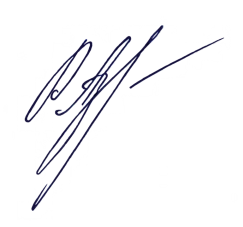 Директор МОУ ДО«ЦВР  «Юность»_________А. Л РусаковаПриказ №__117__от «_01_»_09_2023 _ г.           № п/ пНаименование раздела, темыКоличество часовКоличество часовКоличество часовФормы промежуточнойаттестации/контроля№ п/ пНаименование раздела, темыВсегоТеорияПракти каФормы промежуточнойаттестации/контроля1Вводное занятие. Знакомство с211Беседа, методпедагогическогообучающимися.наблюденияЗнакомство с планомработы. Техникабезопасности назанятиях. Игры назнакомство и сплочениеколлектива2Мастерство ведущего20812Теория: устный опрос, беседа. Практика:контрольные задания3Актёрское мастерство26620Теория: устныйопрос, беседа. Практика:контрольные задания4Публичное выступление1037Теория: устный опрос, беседа. Практика:контрольные задания5Особенности проведения мероприятий826Теория: устныйопрос, беседа. Практика:контрольные задания6«Школа лидера»615Теория: устныйопрос, беседа. Практика:контрольные задания7Методика работы с аудиторией835Теория: устный опрос, беседа. Практика:контрольные задания8Игры на развитиепамяти, креативного и творческого мышления12210Методпедагогического наблюдения9Тренинги1239Методпедагогического наблюдения10Встречи с интереснымилюдьми422Беседа11Практическоеприменение навыков обучающихся – проведениемероприятий18414Методпедагогического наблюдения, выполнениетворческого задания12Промежуточная аттестация202Теория: Тестовые задания, опрос.Практика: Организация и проведениемероприятия13Подготовка к открытому занятию«Выпускной в школе ведущих»1037Методпедагогического наблюдения,контрольные задания14Открытое занятие«Выпускной в школе ведущих».202Методпедагогического наблюдения: выразительнаяартистическая эмоциональность, соответствующаяхарактеру ролиИтого:14038102№ п/пВид деятельностиОборудование1Практические задания: актёрскоемастерство, подготовка к проведению массовых мероприятийСцена, микрофоны, звуковые колонки2Работа над сценарием мероприятияНоутбук3Работа над творческими проектамиВатман, фломастеры4ТренингиФлипчарт, фломастерыВысокий уровень (80% и выше)Средний уровень (51%-79%)Низкий уровень (менее 50%)Уверенно держится на сцене, убедительно играет свою роль, не боится контакта со зрителемУверенно держится на сцене, убедительно играет свою роль, избегает контакта со зрителемУбедительно играет свою роль, но нескрывает внутреннего напряжения, избегает контакта со зрителемЧёткая дикция, выразительно говорит, свободно перемещаетсяпо сцене, принимает«уверенные позы»Чёткая дикция,свободно перемещается по сцене, речь не выразительная, неможет принять«уверенную позу»Говорит «скомкано», передвигается по сцене с видимымдискомфортомВыразительная артистическаяэмоциональность, соответствующая характеру ролиНедостаточно выразительная артистическаяэмоциональностьАртистическая эмоциональность несоответствует характеру роли№п/ пМесяцЧислоВремя проведен иязанятияФормы занятияКолич ество часовТема занятияМесто проведенияФорма контроля1. Вводное занятие- 2 часа1. Вводное занятие- 2 часа1. Вводное занятие- 2 часа1. Вводное занятие- 2 часа1. Вводное занятие- 2 часа1. Вводное занятие- 2 часа1. Вводное занятие- 2 часа1. Вводное занятие- 2 часа1. Вводное занятие- 2 часа1.Беседа, игры1 тВводное занятие. Знакомство с обучающимися. Знакомство с планом работы. Техникабезопасности. Игры на знакомство и сплочение коллективаАктовый залБеседа, метод педагогическогонаблюдения1.Беседа, игры1 пВводное занятие. Знакомство с обучающимися. Знакомство с планом работы. Техникабезопасности. Игры на знакомство и сплочение коллективаАктовый залБеседа, метод педагогическогонаблюдения2. Мастерство ведущего - 20 часов2. Мастерство ведущего - 20 часов2. Мастерство ведущего - 20 часов2. Мастерство ведущего - 20 часов2. Мастерство ведущего - 20 часов2. Мастерство ведущего - 20 часов2. Мастерство ведущего - 20 часов2. Мастерство ведущего - 20 часов2. Мастерство ведущего - 20 часов2.Показ с объяснениями, практическоезанятие1 тТехника сценической речи: Дыхание, артикуляционная гимнастика, скороговоркиМетодпедагогического наблюдения2.Показ с объяснениями, практическоезанятие1 пТехника сценической речи: Дыхание, артикуляционная гимнастика, скороговоркиМетодпедагогического наблюдения3.Показ с объяснениями, практическоезанятие1 тТехника сценической речи: Дыхание, артикуляционная гимнастика, скороговорки, распевка гласныхМетодпедагогического наблюдения, контрольноезадание, речевое дыхание и правильнаяартикуляция3.Показ с объяснениями, практическоезанятие1 пТехника сценической речи: Дыхание, артикуляционная гимнастика, скороговорки, распевка гласныхМетодпедагогического наблюдения, контрольноезадание, речевое дыхание и правильнаяартикуляция4.Показ с объяснениями, практическоезанятие1 тТехника сценической речи: приёмы расслабления, дикция как средство художественной выразительности актёраМетодпедагогического наблюдения, выполнениетворческого задания4.Показ с объяснениями, практическоезанятие1 пТехника сценической речи: приёмы расслабления, дикция как средство художественной выразительности актёраМетодпедагогического наблюдения, выполнениетворческого задания5.Показ с объяснениями, практическоезанятие1 тПостановка речевого голоса: особенности голоса человека: сила (громкость), тембр, высотаМетодпедагогического наблюдения5.Показ с объяснениями, практическоезанятие1 пПостановка речевого голоса: особенности голоса человека: сила (громкость), тембр, высотаМетодпедагогического наблюдения6.Показ с объяснениями, практическоезанятие2 пПостановка речевого голоса: Качества хорошего голоса: широкий диапазон по высоте и громкости, чистота и ясность тембраМетодпедагогического наблюдения, контрольноезадание7.Показ с объяснениями, практическоезанятие1 тПостановка речевого голоса: благозвучие, способность к тональным изменениям, полетность, выносливость.Упражнения на развитие качеств хорошего голосаМетодпедагогического наблюдения, контрольноезадание7.Показ с объяснениями, практическоезанятие1 пПостановка речевого голоса: благозвучие, способность к тональным изменениям, полетность, выносливость.Упражнения на развитие качеств хорошего голосаМетодпедагогического наблюдения, контрольноезадание8.Показ с объяснениями, практическоезанятие1 тИнтонация устной речи. Компоненты интонации (логическое (фразовое) ударение, пауза, темп, основной тон речи, мелодика (повышение и понижение голоса) ритм).Методпедагогического наблюдения, контрольноезадание8.Показ с объяснениями, практическоезанятие1 пИнтонация устной речи. Компоненты интонации (логическое (фразовое) ударение, пауза, темп, основной тон речи, мелодика (повышение и понижение голоса) ритм).Методпедагогического наблюдения, контрольноезадание9.Показ с объяснениями, практическоезанятие1 тТипы интонации. Интонация конца предложения, вопроса, восклицания, обращения, перечисленияТипы интонации. Интонация конца предложения, вопроса, восклицания, обращения, перечисленияМетодпедагогического наблюдения, контрольноезадание9.Показ с объяснениями, практическоезанятие1 пТипы интонации. Интонация конца предложения, вопроса, восклицания, обращения, перечисленияТипы интонации. Интонация конца предложения, вопроса, восклицания, обращения, перечисленияМетодпедагогического наблюдения, контрольноезадание10.Показ с объяснениями, практическоезанятие1 тХудожественное чтение: создание яркой речевой манерыХудожественное чтение: создание яркой речевой манерыМетодпедагогического наблюдения10.Показ с объяснениями, практическоезанятие1 пХудожественное чтение: создание яркой речевой манерыХудожественное чтение: создание яркой речевой манерыМетодпедагогического наблюдения11.Показ с объяснениями, практическоезанятие2 пХудожественное чтение: создание яркой речевой манерыХудожественное чтение: создание яркой речевой манерыМетодпедагогического наблюдения, контрольныевопросы3.Актёрское мастерство- 8 часов3.Актёрское мастерство- 8 часов3.Актёрское мастерство- 8 часов3.Актёрское мастерство- 8 часов3.Актёрское мастерство- 8 часов3.Актёрское мастерство- 8 часов3.Актёрское мастерство- 8 часов3.Актёрское мастерство- 8 часов3.Актёрское мастерство- 8 часов3.Актёрское мастерство- 8 часов12.Показ с объяснениями, практическое занятие, игры1 тСценическое внимание-упражненияСценическое внимание-упражненияМетодпедагогического наблюдения12.Показ с объяснениями, практическое занятие, игры1 пСценическое внимание-упражненияСценическое внимание-упражненияМетодпедагогического наблюдения13.Показ с объяснениями, практическоезанятие2 пОсвобождение мышц:МускульныйМетодпедагогическог о наблюдения13.Показ с объяснениями, практическоезанятие2 пконтролер. Целесообразное мышечное напряжениеконтролер. Целесообразное мышечное напряжениеМетодпедагогическог о наблюдения14.Показ с объяснениями, практическоезанятие2 пВоображение - упражненияВоображение - упражненияМетодпедагогическогонаблюдения15.Показ с объяснениями, практическоезанятие1 тВзаимодействие и взаимозависимость партнёровМетодпедагогическогонаблюдения, контрольное задание15.Показ с объяснениями, практическоезанятие1 пВзаимодействие и взаимозависимость партнёровМетодпедагогическогонаблюдения, контрольное задание4. Применение практических навыков обучающихся – проведение мероприятий - 4 часа4. Применение практических навыков обучающихся – проведение мероприятий - 4 часа4. Применение практических навыков обучающихся – проведение мероприятий - 4 часа4. Применение практических навыков обучающихся – проведение мероприятий - 4 часа4. Применение практических навыков обучающихся – проведение мероприятий - 4 часа4. Применение практических навыков обучающихся – проведение мероприятий - 4 часа4. Применение практических навыков обучающихся – проведение мероприятий - 4 часа4. Применение практических навыков обучающихся – проведение мероприятий - 4 часа4. Применение практических навыков обучающихся – проведение мероприятий - 4 часа16.Показ с объяснениями, практическоезанятие1 тПодготовка учащихся кпроведению тренинга на знакомство– работа над сценариемМетодпедагогическогонаблюдения, контрольное задание16.Показ с объяснениями, практическоезанятие1 пПодготовка учащихся кпроведению тренинга на знакомство– работа над сценариемМетодпедагогическогонаблюдения, контрольное задание16.Показ с объяснениями, практическоезанятиеПодготовка учащихся кпроведению тренинга на знакомство– работа над сценариемМетодпедагогическогонаблюдения, контрольное задание17.Показ с объяснениями, практическоезанятие2 пПрактика: проведение учащимися объединения тренинга на знакомство для учащихся ДТО«Центра развития творчества»Методпедагогическогонаблюдения, проведение массового мероприятияАктёрское мастерство-10 часовАктёрское мастерство-10 часовАктёрское мастерство-10 часовАктёрское мастерство-10 часовАктёрское мастерство-10 часовАктёрское мастерство-10 часовАктёрское мастерство-10 часовАктёрское мастерство-10 часовАктёрское мастерство-10 часов18.Показ с объяснениями, практическоезанятие1 тМузыкально-пластические упражненияМетодпедагогическогонаблюдения,контрольное занятие18.Показ с объяснениями, практическоезанятие1 пМузыкально-пластические упражненияМетодпедагогическогонаблюдения,контрольное занятие19.Показ с объяснениями, практическоезанятие2 пИмпровизация-упражненияМетодпедагогическогонаблюдения20.Показ с объяснениями, практическоезанятие2 пЭтюдыМетодпедагогическогонаблюдения21.Показ с объяснениями, практическоезанятие1 тВнутренний монологМетодпедагогическогонаблюдения21.Показ с объяснениями, практическоезанятие1 пВнутренний монологМетодпедагогическогонаблюдения22.Показ с объяснениями, практическоезанятие2 пГрупповые импровизацииМетодпедагогическогонаблюденияПрименение практических навыков обучающихся – проведение мероприятий - 4 часаПрименение практических навыков обучающихся – проведение мероприятий - 4 часаПрименение практических навыков обучающихся – проведение мероприятий - 4 часаПрименение практических навыков обучающихся – проведение мероприятий - 4 часаПрименение практических навыков обучающихся – проведение мероприятий - 4 часаПрименение практических навыков обучающихся – проведение мероприятий - 4 часаПрименение практических навыков обучающихся – проведение мероприятий - 4 часаПрименение практических навыков обучающихся – проведение мероприятий - 4 часаПрименение практических навыков обучающихся – проведение мероприятий - 4 часа23.Показ с объяснениями, практическоезанятие1 тПодготовка	учащихся	к проведению интеллектуальной игры«Что? Где? Когда?»Методпедагогическогонаблюдения23.Показ с объяснениями, практическоезанятие1 пПодготовка	учащихся	к проведению интеллектуальной игры«Что? Где? Когда?»Методпедагогическогонаблюдения24.Показ с объяснениями, практическоезанятие2 пПрактика: проведение учащимися объединения интеллектуальной игры«Что? Где? Когда?» для учащихся ДТО«Центра развития творчества»Методпедагогическоонаблюдения, контрольноезанятие, проведение массового мероприятияАктёрское мастерство-8 часовАктёрское мастерство-8 часовАктёрское мастерство-8 часовАктёрское мастерство-8 часовАктёрское мастерство-8 часовАктёрское мастерство-8 часовАктёрское мастерство-8 часовАктёрское мастерство-8 часовАктёрское мастерство-8 часов25.Показ с объяснениями, практическоезанятие1 тТренировка эмоций - упражненияМетодпедагогическогонаблюдения25.Показ с объяснениями, практическоезанятие1 пТренировка эмоций - упражненияМетодпедагогическогонаблюдения26.Показ с объяснениями, практическоезанятие2 пПредлагаемые обстоятельстваМетодпедагогическогонаблюдения27.Показ с объяснениями, практическоезанятие1 т«Сверхзадача роли»Методпедагогическогонаблюдения27.Показ с объяснениями, практическоезанятие1 п«Сверхзадача роли»Методпедагогическогонаблюдения28.Показ с объяснениями, практическоезанятие2 пАктёрское перевоплощениеМетодпедагогическогонаблюдения5. Публичное выступление-4 часа5. Публичное выступление-4 часа5. Публичное выступление-4 часа5. Публичное выступление-4 часа5. Публичное выступление-4 часа5. Публичное выступление-4 часа5. Публичное выступление-4 часа5. Публичное выступление-4 часа5. Публичное выступление-4 часа29.Показ с объяснениями, практическоезанятие1 тКультура поведения на сценеМетодпедагогическогонаблюдения29.Показ с объяснениями, практическоезанятие1 пКультура поведения на сценеМетодпедагогическогонаблюдения30.Показ с объяснениями, практическоезанятие2 пРасстановка правильных акцентов в предложенияхМетодпедагогического наблюденияПрименение практических навыков обучающихся – проведение мероприятий - 4 часаПрименение практических навыков обучающихся – проведение мероприятий - 4 часаПрименение практических навыков обучающихся – проведение мероприятий - 4 часаПрименение практических навыков обучающихся – проведение мероприятий - 4 часаПрименение практических навыков обучающихся – проведение мероприятий - 4 часаПрименение практических навыков обучающихся – проведение мероприятий - 4 часаПрименение практических навыков обучающихся – проведение мероприятий - 4 часаПрименение практических навыков обучающихся – проведение мероприятий - 4 часаПрименение практических навыков обучающихся – проведение мероприятий - 4 часа31.Показ с объяснениями, практическоезанятие1 тПодготовка учащихся кпроведению интерактивной игры«Угадай мелодию»Методпедагогического наблюдения31.Показ с объяснениями, практическоезанятие1 пПодготовка учащихся кпроведению интерактивной игры«Угадай мелодию»Методпедагогического наблюдения32.Показ с объяснениями, практическоезанятие2 пПрактика: проведение учащимися объединения интерактивной игры«Угадай мелодию» для учащихся ДТО«Центра развития творчества»Методпедагогического наблюдения, контрольное занятие,проведение массового мероприятияПубличное выступление-6 часовПубличное выступление-6 часовПубличное выступление-6 часовПубличное выступление-6 часовПубличное выступление-6 часовПубличное выступление-6 часовПубличное выступление-6 часовПубличное выступление-6 часовПубличное выступление-6 часов33.Показ с объяснениями, практическоезанятие1 тУпражнения для развития навыков самопрезентацииМетодпедагогического наблюдения33.Показ с объяснениями, практическоезанятие1 пУпражнения для развития навыков самопрезентацииМетодпедагогического наблюдения34.Показ с объяснениями, практическоезанятие2 пВыступление учащихся с докладамиМетодпедагогического наблюдения35.Показ с объяснениями, практическоезанятие1 тВыступление перед зрителями - преодоление страховМетодпедагогического наблюдения35.Показ с объяснениями, практическоезанятие1 пВыступление перед зрителями - преодоление страховМетодпедагогического наблюдения6. Особенности проведения мероприятий-8 часов6. Особенности проведения мероприятий-8 часов6. Особенности проведения мероприятий-8 часов6. Особенности проведения мероприятий-8 часов6. Особенности проведения мероприятий-8 часов6. Особенности проведения мероприятий-8 часов6. Особенности проведения мероприятий-8 часов6. Особенности проведения мероприятий-8 часов6. Особенности проведения мероприятий-8 часов36.Показ с объяснениями, практическоезанятие1 тКомпоненты успеха конкурсовМетодпедагогического наблюдения36.Показ с объяснениями, практическоезанятие1 пКомпоненты успеха конкурсовМетодпедагогического наблюдения37.Показ с объяснениями, практическоезанятие1 тАнализ мероприятияМетодпедагогического наблюдения37.Показ с объяснениями, практическоезанятие1 пАнализ мероприятияМетодпедагогического наблюдения38.Показ с объяснениями, практическоезанятие2 пНаписание сценария мероприятия, подбор конкурсов-анализМетодпедагогического наблюдения39.Показ с объяснениями, практическоезанятие2 пРабота в группах «Лучший сценарий»Методпедагогического наблюдения, контрольное занятиеПрименение практических навыков обучающихся – проведение мероприятий - 6 часовПрименение практических навыков обучающихся – проведение мероприятий - 6 часовПрименение практических навыков обучающихся – проведение мероприятий - 6 часовПрименение практических навыков обучающихся – проведение мероприятий - 6 часовПрименение практических навыков обучающихся – проведение мероприятий - 6 часовПрименение практических навыков обучающихся – проведение мероприятий - 6 часовПрименение практических навыков обучающихся – проведение мероприятий - 6 часовПрименение практических навыков обучающихся – проведение мероприятий - 6 часовПрименение практических навыков обучающихся – проведение мероприятий - 6 часов40.Показ с объяснениями, практическоезанятие1 тПодготовка учащихся кпроведению развлекательного шоу«Шоу тудэй»Методпедагогического наблюдения40.Показ с объяснениями, практическоезанятие1 пПодготовка учащихся кпроведению развлекательного шоу«Шоу тудэй»Методпедагогического наблюдения41.Показ с объяснениями, практическоезанятие2 пПодготовка учащихся кпроведению развлекательного шоу«Шоу тудэй»Методпедагогического наблюдения42.Показ с объяснениями, практическоезанятие2 пПроведение развлекательного шоу«Шоу тудэй» учащимисяобъединения для учащихся ДТО«Центра развития творчества»Методпедагогического наблюдения, контрольное занятие,проведениемассового мероприятия7. Школа лидера-6 часов7. Школа лидера-6 часов7. Школа лидера-6 часов7. Школа лидера-6 часов7. Школа лидера-6 часов7. Школа лидера-6 часов7. Школа лидера-6 часов7. Школа лидера-6 часов7. Школа лидера-6 часов43.Показ с объяснениями, практическоезанятие1 тЛидерство: секреты успехаМетодпедагогического наблюдения43.Показ с объяснениями, практическоезанятие1 пЛидерство: секреты успехаМетодпедагогического наблюдения44.Показ с объяснениями, практическоеЗанятие2 пЛидер и его командаМетодпедагогического наблюдения45.Показ с объяснениями, практическоезанятие2 пШкола лидераМетодпедагогического наблюдения8. Методика работы с аудиторией-8 часов8. Методика работы с аудиторией-8 часов8. Методика работы с аудиторией-8 часов8. Методика работы с аудиторией-8 часов8. Методика работы с аудиторией-8 часов8. Методика работы с аудиторией-8 часов8. Методика работы с аудиторией-8 часов8. Методика работы с аудиторией-8 часов8. Методика работы с аудиторией-8 часов46.Показ с объяснениями, практическоезанятие1 тСпособы привлечения и удержания внимания слушателейМетодпедагогического наблюдения46.Показ с объяснениями, практическоезанятие1 пСпособы привлечения и удержания внимания слушателейМетодпедагогического наблюдения47.Показ с объяснениями, практическоезанятие1 тЧувство юмора ведущего и способы разрядки в аудиторииМетодпедагогического наблюдения47.Показ с объяснениями, практическоезанятие1 пЧувство юмора ведущего и способы разрядки в аудиторииМетодпедагогического наблюдения48.Показ с объяснениями, практическоезанятие1 тТехнология контакта со зрителямиМетодпедагогического наблюдения48.Показ с объяснениями, практическоезанятие1 пТехнология контакта со зрителямиМетодпедагогического наблюдения49.Показ с объяснениями, практическоезанятие2 пИгры со зрителямиМетодпедагогическог онаблюдения9. Игры на развитие воображения, креативного и критического мышления-12 часов9. Игры на развитие воображения, креативного и критического мышления-12 часов9. Игры на развитие воображения, креативного и критического мышления-12 часов9. Игры на развитие воображения, креативного и критического мышления-12 часов9. Игры на развитие воображения, креативного и критического мышления-12 часов9. Игры на развитие воображения, креативного и критического мышления-12 часов9. Игры на развитие воображения, креативного и критического мышления-12 часов9. Игры на развитие воображения, креативного и критического мышления-12 часов9. Игры на развитие воображения, креативного и критического мышления-12 часов50.Игра1 тИгры: «Это ручка?», «Волк, коза, капуста», «Несуществующееживотное», «Продолжи рисунок»Методпедагогического наблюдения50.Игра1 пИгры: «Это ручка?», «Волк, коза, капуста», «Несуществующееживотное», «Продолжи рисунок»Методпедагогического наблюдения51.Игра2 пИгры: «Нарисуй настроение»,«Карточки» -игра по группам,«Ассоциации»Методпедагогического наблюдения52.Игра1 тУпражнения для развития и тренировки памятиМетодпедагогического наблюдения, контрольноезадание52.Игра1 пУпражнения для развития и тренировки памятиМетодпедагогического наблюдения, контрольноезадание53.Игра2 пИгры: «Крокодил», «Чем ворон похож на стол», «Безумный генетик»«Десять плюс десять»Методпедагогического наблюдения54.Игра2 пКомандное взаимодействиеМетодпедагогического наблюдения, контрольноезадание55.Игра2 пПроведение игр обучающимисяМетодпедагогического наблюдения, контрольноезадание10. Тренинги- 12 часов10. Тренинги- 12 часов10. Тренинги- 12 часов10. Тренинги- 12 часов10. Тренинги- 12 часов10. Тренинги- 12 часов10. Тренинги- 12 часов10. Тренинги- 12 часов10. Тренинги- 12 часов56.Тренинг1 т«Разрешение конфликтов»Методпедагогического наблюдения56.Тренинг1 п«Разрешение конфликтов»Методпедагогического наблюдения57.Тренинг2 п«Моя самооценка»Методпедагогического наблюдения58.Тренинг1 т«Толерантность»Методпедагогического наблюдения, контрольноезадание58.Тренинг1 п«Толерантность»Методпедагогического наблюдения, контрольноезадание59.Тренинг1 т«Скажи наркотикам-Нет!»Методпедагогического наблюдения59.Тренинг1 п«Скажи наркотикам-Нет!»Методпедагогического наблюдения60.Тренинг2 п«Ценности и цели»Методпедагогического наблюдения61.Тренинг2 п«Межкультурный диалог»Методпедагогического наблюдения11. Встречи с интересными людьми- 4 часа11. Встречи с интересными людьми- 4 часа11. Встречи с интересными людьми- 4 часа11. Встречи с интересными людьми- 4 часа11. Встречи с интересными людьми- 4 часа11. Встречи с интересными людьми- 4 часа11. Встречи с интересными людьми- 4 часа11. Встречи с интересными людьми- 4 часа11. Встречи с интересными людьми- 4 часа62.Показ с объяснениями, практическоезанятие1 тВстреча с ведущим городских и районных мероприятийМетодпедагогического наблюдения62.Показ с объяснениями, практическоезанятие1 пВстреча с ведущим городских и районных мероприятийМетодпедагогического наблюдения63.Показ с объяснениями, практическоезанятие1 тВстреча с ведущим городских и районных мероприятийМетодпедагогического наблюдения63.Показ с объяснениями, практическоезанятие1 пВстреча с ведущим городских и районных мероприятийМетодпедагогического наблюдения12. Промежуточная аттестация-2 часа12. Промежуточная аттестация-2 часа12. Промежуточная аттестация-2 часа12. Промежуточная аттестация-2 часа12. Промежуточная аттестация-2 часа12. Промежуточная аттестация-2 часа12. Промежуточная аттестация-2 часа12. Промежуточная аттестация-2 часа12. Промежуточная аттестация-2 часа64.Практическое занятие2Промежуточная аттестацияМетодпедагогического наблюдения, контрольноезанятие13. Подготовка к открытому занятию «Выпускной в школе ведущих»-10 часов13. Подготовка к открытому занятию «Выпускной в школе ведущих»-10 часов13. Подготовка к открытому занятию «Выпускной в школе ведущих»-10 часов13. Подготовка к открытому занятию «Выпускной в школе ведущих»-10 часов13. Подготовка к открытому занятию «Выпускной в школе ведущих»-10 часов13. Подготовка к открытому занятию «Выпускной в школе ведущих»-10 часов13. Подготовка к открытому занятию «Выпускной в школе ведущих»-10 часов13. Подготовка к открытому занятию «Выпускной в школе ведущих»-10 часов13. Подготовка к открытому занятию «Выпускной в школе ведущих»-10 часов65.Практическое занятие1 тПодготовка к открытому занятию«Выпускной в школе ведущих»Методпедагогического наблюдения65.Практическое занятие1 пПодготовка к открытому занятию«Выпускной в школе ведущих»Методпедагогического наблюдения66.Практическое занятие1 тПодготовка к открытому занятию«Выпускной в школе ведущих»Методпедагогического наблюдения66.Практическое занятие1 пПодготовка к открытому занятию«Выпускной в школе ведущих»Методпедагогического наблюдения67.Практическое занятие1 тПодготовка к открытому занятию«Выпускной в школе ведущих»Методпедагогического наблюдения67.Практическое занятие1 пПодготовка к открытому занятию«Выпускной в школе ведущих»Методпедагогического наблюдения68.Практическое занятие2 пПодготовка к открытому занятию«Выпускной в школе ведущих»Методпедагогического наблюдения69.Практическое занятие2 пПодготовка к открытому занятию«Выпускной в школе ведущих»Методпедагогического наблюдения, контрольноезанятие14. Открытое занятие «Выпускной в школе ведущих» - 2 часа14. Открытое занятие «Выпускной в школе ведущих» - 2 часа14. Открытое занятие «Выпускной в школе ведущих» - 2 часа14. Открытое занятие «Выпускной в школе ведущих» - 2 часа14. Открытое занятие «Выпускной в школе ведущих» - 2 часа14. Открытое занятие «Выпускной в школе ведущих» - 2 часа14. Открытое занятие «Выпускной в школе ведущих» - 2 часа14. Открытое занятие «Выпускной в школе ведущих» - 2 часа14. Открытое занятие «Выпускной в школе ведущих» - 2 часа70.Практическое занятие2 пОткрытое занятие«Выпускной в школе ведущих»Методпедагогического наблюдения, проведение массового мероприятияИтого: 140 часовИтого: 140 часовИтого: 140 часовИтого: 140 часовИтого: 140 часовИтого: 140 часовИтого: 140 часовИтого: 140 часовИтого: 140 часов№ п/пФ.И.обучающегося